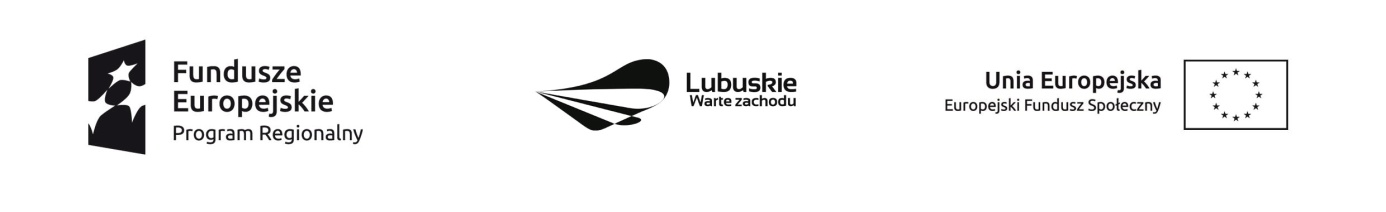      Krosno Odrzańskie  20.06.2017r.WYBÓR OFERTY ZAKUP I DOSTAWA MATERIAŁÓW BIUROWYCH,  PAPIERNICZYCH, TONERÓW DO URZĄDZEŃ DRUKUJĄCYCH I KSEROKOPIAREK.Komisja w składzie:Zofia MielcarekEwa SpytaDorota Stacheradokonała oceny formalnej i merytorycznej ofert złożonych zgodnie z ogłoszeniem z dnia 31 maja 2017r. Zapytanie ofertowe podzielono na 2 części: Część – zakup i dostawa materiałów biurowych, papierniczych i środków czystości,Część – materiały eksploatacyjne do urządzeń drukujących i kserokopiarek							1. Na realizację zadania część I wybrano  Firmę  Centrum Techniki Biurowej sp. z o.o.Ul. Zamkowa 5, 65-086 Zielona GóraKwota oferty 2 446,70zł2. Na realizację zadania część II wybrano Firmę  Centrum Techniki Biurowej sp. z o.o.Ul. Zamkowa 5, 65-086 Zielona GóraKwota oferty 4897,81złDyrektor Powiatowego Centrum Pomocy Rodziniew Krośnie OdrzańskimZofia Mielcarek